Warszawa, 24 stycznia 2024MATERIAŁ PRASOWYKwas GABA i heksapeptyd w domowej pielęgnacjiPrzełomowy duet dla odmłodzenia skóryKarnawałowy początek roku to czas, kiedy myślimy o odmłodzeniu „tu i teraz” – z „efektem wow”. Podczas „wielkich wyjść” chcemy olśniewać piękną cerą, na której nie widać śladów upływu czasu. Rynek kosmetyki profesjonalnej od dawna docenia zabiegi bankietowe i składniki aktywne, które sprzyjają ekspresowemu odmłodzeniu. Kosmetolodzy podpowiadają, że dwa z nich – kwas GABA i heksapeptyd, doskonale sprawdzają się również w domowej pielęgnacji, będąc alternatywą dla toksyny botulinowej.„Wielkie wyjścia” to momenty, kiedy chcemy lśnić jak najpiękniejszy klejnot – pragniemy zachwycać elegancją, sex-apealem i młodością. Tu i teraz! Rynek beauty od dawna docenia rozwiązania anti-agingowe „do zadań specjalnych”, czyli składniki aktywne, które w widoczny sposób działają, odmładzając naszą skórę na krótko przed wymarzonym wydarzeniem. Hasło-klucz to szybki i zauważalny efekt. Jednym z bardziej znanych składników, które wychodzą naprzeciw potrzebie natychmiastowego odmłodzenia jest toksyna botulinowa, dzięki której możliwe jest szybkie i widoczne spłycenie zmarszczek mimicznych. Kosmetolodzy zwracają uwagę na inny, ekstremalnie skuteczny duet o podobnym działaniu – kwas GABA i heksapeptyd. Okazuje się, że te składniki aktywne, które od lat z powodzeniem stosowane są w kosmetyce zabiegowej, ostatnio pojawiły się w pielęgnacji domowej… i tu również znalazły się na podium.Tandem inspirowany kosmetyką profesjonalnąCzym jest kwas GABA? Jego pełna nazwa brzmi kwas gamma-aminomasłowy. To neurotransmiter, który działa podobnie do toksyny botulinowej. – Kwas gamma-aminomasłowy (GABA) odpowiada za blokowanie sygnałów synaps nerwowych szlakami kanałów jonowych. W efekcie prowadzi to do redukcji zmarszczek mimicznych – mówi Agnieszka Kowalska, Medical Advisor, Ekspert marki mesoBoost®. – W linii LIFT SHOT mesoBoost® kwas GABA połączony został z heksapeptydem – substancją białkową, której struktura i właściwości są analogiczne do toksyny botulinowej. Oba składniki aktywne wykazują skuteczne działanie spłycające zmarszczki mimiczne, jednak każdy z nich działa w inny chemicznie sposób. Z uwagi na to, mamy do czynienia z multiplikacją efektywności – dodaje. Domowa pielęgnacja przeciw zmarszczkom mimicznymW gabinetach kosmetycznych połączenie kwasu GABA i  heksapeptydu stanowi jedną z najbardziej docenianych baz tzw. zabiegów bankietowych, czyli takich, które wykonywane są przed „wielkim wyjściem” dla osiągnięcia doskonałego, widocznego efektu. Kosmetolodzy wskazują, że ten duet – przy zachowaniu perfekcyjnie dobranych proporcji składników, może nie tylko być stosowany jako domowy synonim zabiegu bankietowego – „z efektem wow”… ale także może stać się bazą codziennej, anti-agingowej rutyny pielęgnacyjnej. – Składniki aktywne o zdecydowanym, szybkim działaniu z powodzeniem stosowane są w gabinetowych zabiegach bankietowych dla osiągnięcia „efektu wow”. Marka mesoBoost® przenosi tę efektywność, sprawdzoną na gruncie zabiegowym, na obszar domowej, profesjonalnej pielęgnacji – mówi Agnieszka Kowalska. – Praktyka pokazuje, że w domowym SPA również możemy nie tylko sięgnąć po efekt bankietowy, ale także wykorzystać zalety kwasu gamma-aminomasłowego i heksapeptydu do długotrwałego stosowania w anti-agingu.  Warto włączyć ten tandem do codziennego rytuału pielęgnacyjnego dla skóry dojrzałej lub wymagającej ujędrnienia – dodaje.Karnawał to synonim „wielkiego wyjścia”, kiedy chcemy wyglądać jak klejnot w koronie. Początek roku zdecydowanie stoi na podium jeśli chodzi o liczbę okazji do tego, by zachwycać młodym, pięknym wyglądem… czyli żeby olśniewać! To także czas, który skłania do dobrych, urodowych postanowień, także tych w obszarze anti-agingu. Warto włączyć inspiracje kosmetyką profesjonalną do codziennej domowej pielęgnacji i… zalśnić!mesoBoost® LIFT SHOT SERUMNeurotransmiter GABA i heksapeptyd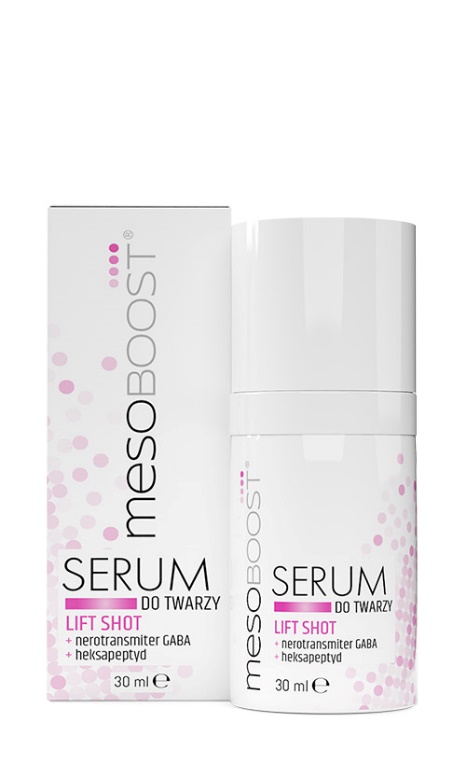 Serum do twarzy LIFT SHOT od mesoBoost® to świetne rozwiązanie zarówno przed wielkim wyjściem, jak i na co dzień w ramach działań anti-aging. Kwas gamma-aminomasłowy (GABA) odpowiada za blokowanie sygnałów synaps nerwowych szlakami kanałów jonowych. W efekcie prowadzi to do redukcji zmarszczek mimicznych. Kluczowe składniki zawarte w preparacie działają napinająco, wygładzająco i świetnie przygotowują skórę na, tzw. wielkie wyjście. HEKSAPEPTYD - białko o właściwościach toksyny botulinowej powoduje wygładzenie zmarszczek mimicznych.KWAS GABA - aminokwas, neurotransmiter o działaniu podobnym do toksyny botulinowej minimalizujący zmarszczki mimiczne.Pojemność: 30 mlCena: 50 złmesoBoost® LIFT SHOT MASKA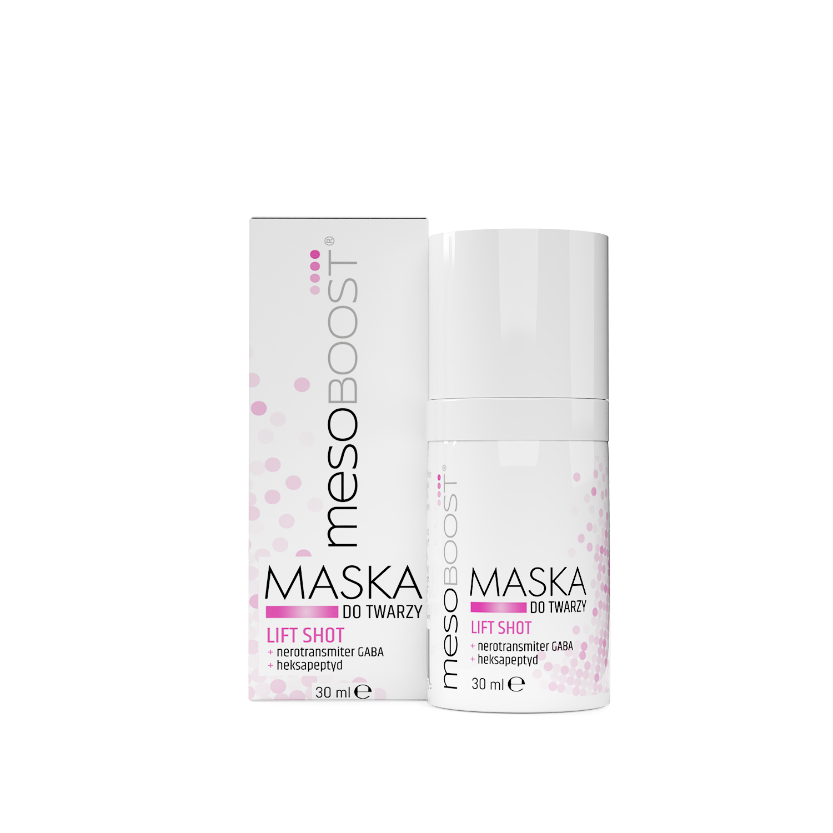 Neurotransmiter GABA i heksapeptydBankietowa maska LIFT SHOT od mesoBoost® to świetne rozwiązanie zarówno przed wielkim wyjściem, jak i na co dzień w ramach działań anti-aging. Kwas gamma-aminomałsowy (GABA) odpowiada za blokowanie sygnałów synaps nerwowych szlakami kanałów jonowych. W efekcie prowadzi to do redukcji zmarszczek mimicznych. Kluczowe składniki zawarte w preparacie działają napinająco, wygładzająco i świetnie przygotowują skórę na, tzw. wielkie wyjście.  KWAS GABA - aminokwas, neurotransmiter o działaniu podobnym do toksyny botulinowej minimalizujący zmarszczki mimiczne. HEKSAPEPTYD - białko o właściwościach toksyny botulinowej powoduje wygładzenie zmarszczek mimicznych. Pojemność: 30 mlCena: 40 złKontakt dla mediów:Agnieszka Nowakowska-TwardowskaManager PRe-mail: agnieszka.nowakowska@festcom.plmob: 660777909### mesoBoost® to marka z wieloletnim doświadczeniem na rynku profesjonalnym, która od lat wychodzi naprzeciw potrzebom konsumentów w całej Polsce. Obecnie linie produktowe mesoBoost® dostępne są w drogeriach HEBE – dla efektywnej i spersonalizowanej pielęgnacji domowej. mesoBoost® oznacza ponadprzeciętną skuteczność oferowanych terapii przeciwstarzeniowych, aktywnie poprawiających stan skóry, redukujących zmarszczki, przywracających gęstość, jędrność i blask skóry. Bazą produktów są wyselekcjonowane składniki aktywne o najwyższej skuteczności terapeutycznejWięcej informacji: www.mesoboost.pl